Хай буде мир на всій Землі!Ще донедавна побажання мирного неба над головою звучало як буденний вислів. Але, на жаль, багато хто з жителів нашої Батьківщини на собі відчув, що значить війна. 21 вересня активом Козацької ради дитячої організації «Молода Січ» організовано та проведено фестиваль-конкурс малюнків до Міжнародного дня миру «Хай буде мир на всій Землі». Щойно розпочалась робота, асфальтована доріжка біля футбольного поля перетворилась на яскраве відображення фантазії дітей. Малюнки виявились творчими, різноплановими і цікавими та містили заклики до мирного майбутнього. Юні художники продемонстрували свою надзвичайну уяву та художній хист. Найкращим визначено малюнок 4-А класу. Бережімо мир, щоб життя тривало!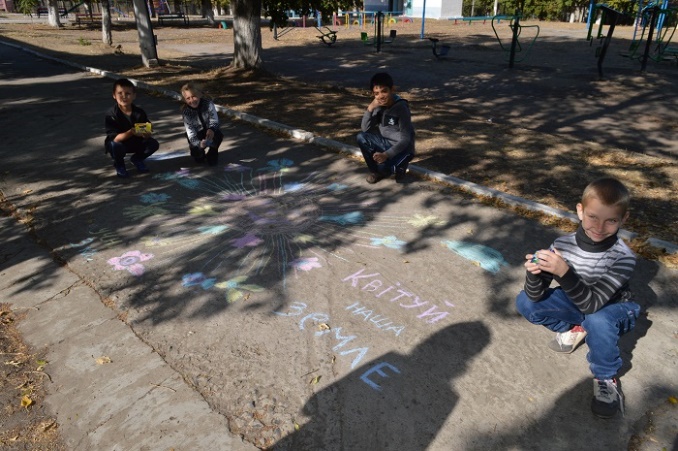 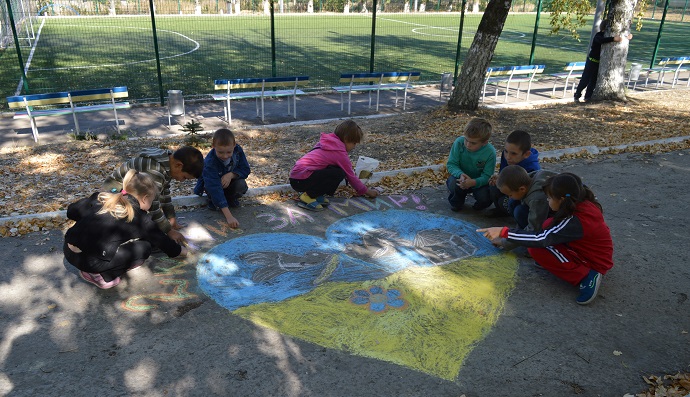 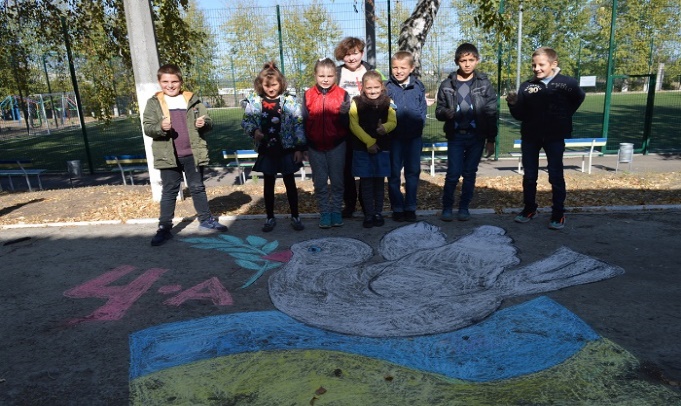 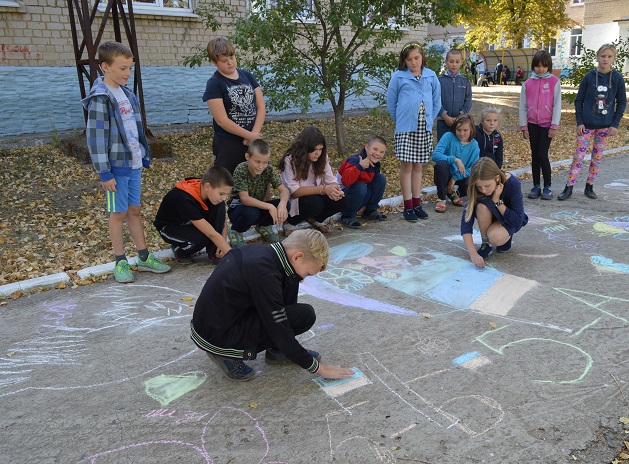 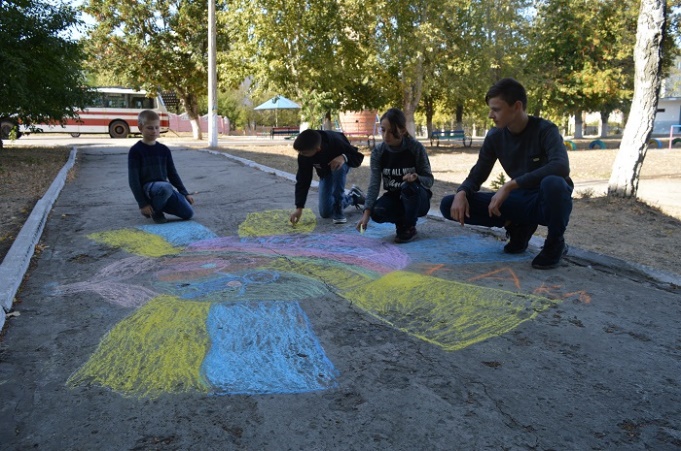 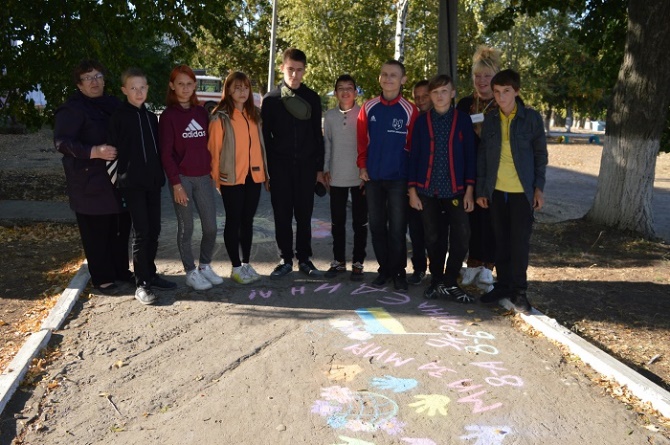 